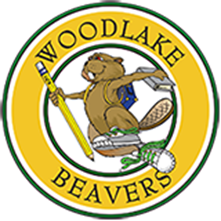 Woodlake ElementaryDaily ScheduleOffice Hours:  7:00 AM - 3:00 PMPhone:  916-566-2755	Office Manager Paula Mazzoni ext. 24958					Administrative Clerk Lelia Brown ext. 24959Instructional Day for Kindergarten - 6th gradeMonday/Tuesday/Thursday/FridayBreakfast Served 6:50 AM to 7:20 AMSchool Starts:  7:30 AMSchool Ends:  2:12 PMInstructional Day for PreschoolMonday – Friday Early Release Wed.Shortened DayMinimum DayEvery WednesdayMarch 17th, 2023Dec. 22, 2022 & June 3, 2023Start:  7:30 AMStart:  7:30 AMStart:  7:30 AMEnd:  12:12 PMEnd:  12:12 PMEnd:  12:42 PMMorning PreschoolAfternoon PreschoolStart:  8:00 AMStart:  11:45 AMEnd:  11:00 AMEnd:  2:45 PM